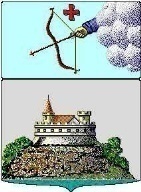 Управление финансов  г. СарапулаКрасная площадь, д. 8, г. Сарапул, УР, 427900 тел./факс: (34147) 4-19-04,  minfin-27@udm.netПРИКАЗ30 июня 2016 года						                               № 92 Об утверждении Методикипрогнозирования поступлений по источникам финансирования дефицитабюджета города Сарапула           В соответствии с пунктом 1 статьи  160.2 Бюджетного Кодекса Российской Федерации, постановлением Правительства Российской Федерации от 26 мая 2016 г. № 469 «Об общих требованиях к методике прогнозирования поступлений по источникам финансирования дефицита бюджета» ПРИКАЗЫВАЮ:1. Утвердить Методику  прогнозирования поступлений по источникам финансирования  дефицита бюджета города Сарапула согласно приложению к настоящему Приказу.2. Контроль за исполнением настоящего приказа возложить на заместителя начальника Управления - начальника отдела доходов, учета муниципального долга и финансирования городского хозяйства Н.Н. Галиеву. Заместитель Главы Администрации города Сарапула – начальник Управления финансов г. Сарапула                                  	С.В.БочкареваПриложение к приказу Управления финансов г. Сарапулаот 30.06.2016 года № 92Методика прогнозирования поступлений по источникам финансирования дефицита бюджета города Сарапула1. Настоящая методика определяет порядок расчета прогнозных объемов поступлений по источникам финансирования дефицита бюджета города Сарапула, главным администратором которых является Управление финансов г. Сарапула (далее - главный администратор).2. Перечень поступлений по источникам финансирования дефицита бюджета города Сарапула, в отношении которых главный администратор выполняет бюджетные полномочия:3. Расчет прогнозного объема поступлений по источникам финансирования дефицита бюджета города Сарапула производится методом  прямого счета (расчет по совокупности  действующих договоров, соглашений) и методом усреднения.4. При расчете прогнозного объема поступлений по источникам финансирования дефицита бюджета города Сарапула учитываются:прогнозный объем дефицита бюджета;объем долговых обязательств, подлежащих погашению;конъюнктура финансовых рынков;условия действующих соглашений, кредитных договоров и муниципальных контрактов на оказание услуг  по предоставлению кредитов;решения о предоставлении городу Сарапулу бюджетных кредитов из  бюджета Удмуртской Республики;5. Расчет прогнозного объема поступлений кредитов от кредитных организаций производится методом прямого счета по формуле:Ккр = (Д + Ккрпог) - Иос - А - Бкр, где:Д – прогнозный объем  дефицита в соответствующем финансовом году;Ккрпог – объём долговых обязательств перед кредитными организациями, подлежащий погашению в соответствующем финансовом году;Иос – прогнозируемый объем изменения остатков средств на счетах по учету средств бюджета в соответствующем финансовом году;А -  прогнозируемый объем средств от продажи акций и иных форм участия в капитале, находящихся в собственности города Сарапула, в соответствующем финансовом году;Бкр -  прогнозируемый объем получения бюджетных кредитов от бюджетов других уровней бюджетной системы Российской Федерации в соответствующем финансовом году.6. Расчет прогнозного объема поступлений кредитов от других бюджетов бюджетной системы Российской Федерации производится методом усреднения.Бкр = Бкрпог + (Бкр1 + Бкр2+ Бкр3)/3 , где:Бкрпог – объём долговых обязательств перед бюджетами других уровней бюджетной системы, подлежащий погашению в соответствующем финансовом году;Бкр1,Бкр2,Бкр3– годовые суммы поступлений кредитов от других бюджетов бюджетной системы Российской Федерации за три года, предшествующих соответствующему финансовому году, или период их поступления  в случае, если этот период не превышает трех лет, за исключением целевых бюджетных кредитов.7. При планировании заимствований учитываются ограничения, установленные Бюджетным кодексом Российской Федерации:Бкр+Ккр ≤ ПОЗПОЗ - предельный объем заимствований муниципального образования "Город Сарапул".8. Предельный объем заимствований муниципального образования "Город Сарапул" рассчитывается с использованием метода прямого счета исходя из условий действующих кредитных договоров, соглашений, муниципальных контрактов согласно следующей формуле:ПОЗ = (Д - БП) + ДО  - МДнг - Луфк,Д – прогнозируемый годовой объем доходов бюджета;БП - прогнозируемый годовой объем безвозмездных поступлений в бюджет;МДнг - муниципальный долг на начало соответствующего финансового года;ДО - долговые обязательства муниципального образования, со сроком погашения в соответствующем финансовом году;Луфк - лимит привлечения бюджетных кредитов из федерального бюджета на пополнение остатков средств местных бюджетовЛуфк ≤ Дбс/12,Дбс - прогнозируемый решением о бюджете на соответствующий финансовый год объем доходов бюджета, за исключением субсидий, субвенций и иных межбюджетных трансфертов, имеющих целевое назначение.01 02 00 00 04 0000 710Получение кредитов от кредитных организаций бюджетами городских округов в валюте Российской Федерации 01 03 01 00 04 0000 710Получение кредитов от других бюджетов бюджетной системы Российской Федерации бюджетами городских округов в валюте Российской Федерации 